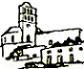 				      EXPEDIENT:        Curs Acadèmic  2021 /2022IES SANTA MARIA D’EIVISSA			DADES PERSONALSDurant el curs, si hi ha cap canvi de dades, és molt important comunicar-ho a secretaria.(el GestIB us les demanarà si voleu actualitzar la contrasenya)                                                (APELLIDOS)ALUMNÆ			 	LLINATGES:____________________________________________________NOM:_____________________________________________      DNI/NIE/PASS:________________________DATA DE NAIXEMENT:_________ LLOC DE NAIXEMENT:_____________ PROVÍNCIA/PAÍS________________DOMICILI (carrer, núm, pis...):________________________________________________________________CODI POSTAL:____________ POBLACIÓ:_______________TELÈFON DOMICILI:________________________TELÈFON MÒBIL:_____________________ E-MAIL:_______________________________________________           Aquesta inscripció queda condicionada a la comprovació de les dades consignades, de la veracitat de les quals el sotasignant es fa responsable.          A les dades recollides en aquest imprès s’aplica la Llei Orgànica 15/1999 de protecció de dades de caràcter personal i el RD1720/2007.Si marqueu clarament els canvis i usau LLETRA DE PAL, ens faciliteu la feina. Eivissa, ...... d ........................... de 202					Signatura de l’alumnæ